
VHSL Regular Season 2016-2017 - Round 11 - First Period, Fifteen Tossups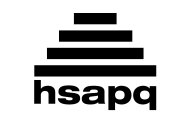 1. Teff is used to make an Ethiopian variety of this food called injera. This food is filled and steamed to create baozi (BOW-zuh) in Chinese cuisine. Two Indian types of this food, roti and naan, are differentiated by whether or not they are baked. A type of this food traditionally eaten on Passover is matzo. For 10 points, name this staple food made from flour, exemplified by the French baguette (bah-GETT).
ANSWER: bread 2. The press claimed this man tried to disguise himself by wearing the overcoat of his wife, Varina. His first wife, Sarah, was Zachary Taylor's daughter. This man's constantly shifting Cabinet included Stephen Mallory and Judah Benjamin, and he never got to finish his six-year term. This man was captured about a month after fleeing his capital at Richmond in April 1865. For 10 points, name this only President of the Confederate States of America.
ANSWER: Jefferson Davis3. In this novel, the crew of a Russian ship called the Demeter disappears before it lands at Whitby. The protagonists of this novel track down 49 boxes of earth and place Communion wafers in them. In this novel, Lucy Westenra is killed with a stake by a party led by Abraham Van Helsing. For 10 points, name this novel by Bram Stoker about a Transylvanian vampire.
ANSWER: Dracula 4. This series' first game lasted 14 innings after Alex Gordon hit a game-tying home run in the 9th. The losing team's closer, Jeurys (hay-OR-ees) Familia,  blew three saves in this series and catcher Salvador Pérez was named series MVP. The winning team in this series had lost to the San Francisco Giants the previous year. For 10 points, name this baseball series which the New York Mets lost to the Kansas City Royals.
ANSWER: 2015 World Series [prompt on World Series]5. A festival in this religion features a carnival where participants throw colored water-filled balloons at each other. Some adherents to this religion perform a ritual at weddings where the bride and groom walk seven times around a fire. It has a scripture framed as a dialogue where Arjuna is given advice on duty by his charioteer. This religion's scriptures include the Vedas and the Bhagavad (BOG-a-VODD) Gita. For 10 points, name this majority religion in India.
ANSWER: Hinduism6. This politician was Leader of the Opposition during the strike-ridden "Winter of Discontent," which resulted in the slogan "Labour Isn't Working." This Prime Minister was opposed with a massive strike led by Arthur Scargill's National Union of Mineworkers. During this person's Premiership, Argentina fought her country during the Falklands War. For 10 points, what "Iron Lady" was the Conservative Prime Minister of the U.K. for all of the 1980's?
ANSWER: Margaret Thatcher [or Margaret Roberts]7. This man gave a speech saying that his people were not included in Fourth of July celebrations. In a book, he described being abused by Mr. Covey while living in Baltimore. This writer published the newspaper North Star after being inspired by William Lloyd Garrison's newspaper. This man wrote the book My Bondage and My Freedom. For 10 points, name this former slave who became an abolitionist and wrote a bestselling 1845 autobiography.
ANSWER: Frederick Douglass [or Frederick Augustus Washington Bailey]8. This composer's piano concerto begins with a solo timpani roll that grows louder and louder, leading to a crashing A minor chord. His collection of Lyric Pieces includes "March of the Dwarfs." To accompany a Henrik Ibsen play, he wrote a suite in which a lyrical flute solo depicts the sunrise in the movement "Morning Mood." For 10 points, name this composer whose Peer Gynt Suite includes "In the Hall of the Mountain King."
ANSWER: Edvard Grieg [or Edvard Hagerup Grieg]9. This poet described driving "into the red eye, the cauldron of morning" on the title horse in her poem beginning, "Stasis in darkness." She wrote "every woman adores a Fascist" in a poem about her father. This author of "Ariel" wrote about Esther Greenwood in an autobiographical novel. For 10 points, name this suicidal American author of "Daddy" and The Bell Jar.
ANSWER: Sylvia Plath 10. These phenomena were explained by Kristian Birkeland and occur in namesake, ring-shaped "ovals." They are created when magnetic reconnection causes charged particles from the solar wind to accelerate along field lines in the Earth's magnetosphere and collide with gas atoms in the atmosphere. Regions near the poles are home to the "australis" and "borealis" varieties of these sights. For 10 points, what colorful sights are also called the southern and northern lights?
ANSWER: auroras [or aurorae; or aurora borealis or aurora australis; or northern lights or southern lights until they are read]11. Dinoflagellates (dye-no-FLAH-juh-lets) and diatoms are types of these organisms found in the pelagic (puh-LA-jik) zone. These organisms drift with the current, unlike nektons, and they include many kinds of algae and protists. Krill filter feed on these organisms. For 10 points, name these small aquatic organisms that may be prefixed with "zoo" (ZO-oh) or "phyto" (FY-toh).
ANSWER: plankton [or zooplankton; or phytoplankton] 12. At the beginning of this novel, Dolly discovers her husband Stiva's affair with a governess. This novel begins by declaring that "happy families are all alike." In this novel, Kitty eventually marries the autobiographical character Levin (YO-vin). The title woman of this novel throws herself in front of a train after the failure of her affair with Count Vronsky. For 10 points, name this novel by Leo Tolstoy.
ANSWER: Anna Karenina 13. Strong, indirect evidence of this phenomenon was provided by observations of the Hulse-Taylor binary pulsar. The best instruments used to monitor this phenomenon consist of two Fabry–Pérot cavities between a beam splitter and mirrors four kilometers apart. Two L-shaped facilities run by Caltech and MIT in Louisiana and Washington directly detected this phenomenon in 2015. For 10 points, a black hole merger created what waves detected by the LIGO experiment?
ANSWER: gravitational waves [or gravitational waves after "waves" is read; or gravity waves; or gravity waves after "waves" is read]14. In this country, Operation Black Swan was a raid on a home supposedly occupied by a "sicario." The PGR in this country is investigating the actions of Rolling Stone correspondent Sean Penn and a soap opera actress for their role in interviewing a man who escaped from prison in July 2015. For 10 points, the criminal organization called the Sinaloa Cartel and the drug lord known as "El Chapo" Guzman (GOOZ-mann) is active in what country?
ANSWER: Mexico [or United Mexican States]15. After this man died during the Great Flu pandemic, his wife Marianne compiled and published his last volume of essays, Economy and Society. A 1905 book by this author examines Martin Luther's view of the "calling" and repeatedly cites Benjamin Franklin to argue that people's Puritan ideals spurred the rise of the market-driven economy. For 10 points, name this German sociologist who wrote The Protestant Ethic and the Spirit of Capitalism.
ANSWER: Max Weber (WAY-burr)
VHSL Regular Season 2016-2017 - Round 11 - Directed Period1A. Leonore (lay-uh-NOR-uh) rescues her husband Florestan (FLOR-uh-stahn) from prison in what lone opera composed by Ludwig van Beethoven?
ANSWER: Fidelio 1B. In 2015, a gunman killed three people at a Colorado Springs facility operated by what organization, saying "no more baby parts" as part of his defense?
ANSWER: Planned Parenthood Federation of America [or PPFA] 2A. The term "aubergine" (AWE-burr-JEEN) refers to the purple color that can be found on the skin of what fruit or vegetable?
ANSWER: eggplant 2B. The QRS complex appears on the readout of what medical technique that measures the heart's electrical activity from 12 different leads?
ANSWER: EKG [or ECG or electrocardiogram] 3A. This is a 20-second calculation question. What is the equation of a line that passes through the point 2, 4 (two comma four) and is perpendicular to the line with equation 3 y + x = 5?
ANSWER: y = 3x - 2  3B. This is a 20-second calculation question. If I apply to 3 colleges, each with a 50% chance of acceptance, what is the probability I will get into at least one of them? 
ANSWER: 87.5% [accept .875 or 7/8] 4A. In medieval Europe, farmers typically divided land into how many fields as a form of crop rotation?
ANSWER: three 4B. The female being who gives King Arthur his sword is said to be the "lady" of what kind of place?
ANSWER: the lake 5A. Tajik (TAH-jihk) is a dialect of what language, spoken in a Middle Eastern country which contains the cities of Isfahan (is-fuh-HAWN) and Tehran?
ANSWER: Persian [or Farsi] 5B. What son of a British prime minister wrote the first Gothic novel, The Castle of Otranto?
ANSWER: Horace Walpole [do not accept "Robert Walpole"] 6A. What ocean's islands are grouped into Melanesia, Micronesia, and Polynesia?
ANSWER: Pacific Ocean  6B. What English actor stated "some men just want to watch the world burn" while playing Batman's butler Alfred in The Dark Knight?
ANSWER: Michael Caine 7A. What is the name for a stable ecosystem that approaches equilibrium and has slower succession?
ANSWER: climax community  7B. What member of the Mercury Seven team and future U.S. Senator became the first American astronaut to orbit the earth?
ANSWER: John Glenn Jr. 8A. This is a 30-second calculation question. What is the sum of the quantity i raised to the seventy-seventh power and the quantity i raised to the thirty-ninth power? 
ANSWER: zero 8B. This is a 30-second calculation question. Mary and Jack are walking their pet lizard on a leash. Mary is walking three feet behind Jack, and the lizard is an unknown distance in front of Jack, who is holding the leash. If the leash is five feet long and makes an angle of sixty degrees with the ground, how far behind the lizard is Mary?
ANSWER: 5.5 feet 9A. What Jacobean playwright prepared English translations of Homer that were praised in a sonnet by John Keats?
ANSWER: George Chapman  9B. In what Herman Melville novella is the title Spanish captain held hostage by a slave revolt aboard his ship?
ANSWER: Benito Cereno  10A. Pride's Purge targeted what type of English institution that existed as "Long" and "Rump" incarnations after the fall of Charles I?
ANSWER: Parliaments of England [prompt on legislatures] 10B. What mineral comprises much of human bone, in a namesake "hydroxyl" form, and defines the value of five on the Mohs scale?
ANSWER: apatite 
VHSL Regular Season 2016-2017 - Round 11 - Third Period, Fifteen Tossups1. Tissue plasminogen activator breaks down the products of this process. Factor 8 and von Willebrand (WILL-uh-brand) factor separate during this process. Thrombin promotes this process by converting fibrinogen (fye-BRIN-oh-jen) to fibrin (FYE-brin). Warfarin inhibits this process by antagonizing vitamin K. Platelets aggregate in this process, and it is faulty in people with hemophilia. For 10 points, name this process that stops bleeding. 
ANSWER: coagulation [or blood clotting]2. This scientist once propositioned to Linus Pauling's wife that they run away to Mexico. Edward Teller stabbed this man in the back with his testimony to the Atomic Energy Commission, leading this man to leave physics entirely. After the Trinity Test, this physicist exclaimed "Now, I am Become Death, the destroyer of worlds". For 10 points, which director of the Los Alamos Laboratory headed up the Manhattan Project, which developed the atomic bomb?
ANSWER: J. Robert Oppenheimer [or Julius Robert Oppenheimer]3. This artist painted a man warding off a dog with a stick displayed when the panels of one triptych was closed. This man included small owls in nearly all of his paintings. This artist of the triptych The Haywain painted men carrying giant strawberries and a seashell containing two other people in another triptych, whose panels represent the newly created Earth, debauchery, and Hell.  For 10 points, name this painter of The Garden of Earthly Delights. 
ANSWER: Hieronymus Bosch [or Jheronimus (Jeh-RON-uh-MUSS) van Aken]4. During this war, the Saint Patrick's Battalion deserted to the losing side. The Wilmot Proviso failed to be added to the treaty that ended this war. "Old Rough and Ready" Zachary Taylor became a hero during this conflict. It ended when the Treaty of Guadalupe (GWAH-da-loo-pay) Hidalgo gave the winner the California territory and set the Rio Grande as a border. For 10 points, what war ended in 1848 after the U.S. defeated its southern neighbor?
ANSWER: Mexican-American War [or Mexican-United States War; prompt on Mexican War]5. In the frame story of a novel by this writer, a girl's ghost begs to be let into the bedroom window of Mr. Lockwood when he sleeps in the title house. In that novel by this writer, the marriage between Edgar Linton and Catherine Earnshaw outrages the adopted "gypsy" Heathcliff. For 10 points, name this woman who wrote Wuthering Heights, the younger sister of Charlotte Bronte.
ANSWER: Emily Bronte [prompt on Bronte] 6. This creature, which is the daughter of the two-headed dog Orthus and the Chimera, dashed itself from a cliff. It is described as having the wings of an eagle, the body of a lion, and the head of a human woman. A question involving "what is it that is four-footed, two-footed, and three-footed" was asked by this creature. "Man" was thus the answer to this creature's "riddle." For 10 points, name this monster defeated by Oedipus (EDD-uh-PUSS).
ANSWER: Sphinx7. This company evolved out of a partnership partially shared by Samuel Andrews and Henry Flagler. In a 19-part McClure's magazine series, "muckraker" Ida Tarbell described the history of this company. Because of the Sherman Antitrust Act, this corporation broke up in 1911 into smaller companies, one of which became Exxon. For 10 points, what Cleveland based company was founded by John D. Rockefeller to monopolize the petroleum industry?
ANSWER: Standard Oil Company, Inc.8. This rite is preceded by a prayer called the anaphora in Eastern churches. Landmark Baptists and some Lutherans believe that this practice should be "closed", or only available to members of the local congregation performing it. Catholics believe that the objects used in this practice become blood and flesh, the doctrine of transubstantiation. For 10 points, name this Christian sacrament in which participants partake of bread and wine. 
ANSWER: communion [or Eucharist or the Lord's Supper]9. After this party won an election, it implemented policies using the Beveridge Report as a guide. Around 1922, it supplanted the Liberal Party in political importance while it was led by Ramsay MacDonald. Under Prime Minister Clement Attlee after World War II, this party introduced the National Health Service to provide state-funded health care. For 10 points, what English political party is typically the opposition party to the Conservatives?
ANSWER: Labour Party10. The electrical form of this quantity is equal to voltage squared divided by resistance or the product of current and voltage. Requiring the input and ouput values for this quantity be the same allows one to derive the formula for the mechanical advantage. This quantity can be defined as torque times angular velocity or as force times velocity. Its units are Joules per second because it is the work done per unit time. For 10 points, what quantity is measured in watts?
ANSWER: power [or P]11. In the state of Pernambuco (PURR-num-BOO-coe), this event only runs in the morning. This event provides the backdrop for the film Black Orpheus. The trio elétrico is a truck used by performers in this event, where blocos representing "schools" march through lengthy sambadromes (SAM-bah-DROH-mays). Women in feathered costumes lead parades through Rio de Janeiro in, for 10 points, what massive pre-Lent celebration held throughout Brazil?
ANSWER: Carnival 12. A star player for this team once memorably shrugged after making his record sixth three-pointer in the first half of a Finals game. This team had an early playoff exit the year after a star player temporarily retired because of the murder of his father and an ultimately failed decision to play professional baseball instead. This team won six championships behind Hall of Famers Scottie Pippen and Michael Jordan. For 10 points, name this Illinois based NBA team.
ANSWER: Chicago Bulls [or Bulls]13. Joseph Haydn's piece The Joke is scored for this number of instruments. This many quavers has the same duration as one half note, and a standard symphony comprises this many movements. There are this many beats in one measure of common time. The most popular chamber ensemble calls for this many instruments, the same as the number of strings on a violin. For 10 points, give this number of musicians in a string quartet.
ANSWER: four14. Poems of this type almost always include a set word or phrase associated with a specific season. The Seashell Game is a collection of poems of this type. Prose passages are alternated with poems of this type in the travelogue The Narrow Road to the Deep North. Poems of this type are divided into 17 phonetic units divided into lines of 5, 7, and 5. For 10 points, name this very brief poetic form native to Japan.
ANSWER: haiku 15. This process produces megaspores from a megasporocyte (mega-SPOHR-uh-"site"). Synaptonemal (sih-NAP-tuh-NEEM-ul) complexes are visible in the pachytene (PAK-ee-teen) stage of this process. It produces three polar bodies in females. Homologous chromosomes cross over and undergo recombination during prophase one of this process. For 10 points, name this process that yields haploid (HAP-loyd) gametes (GAM-eetz), unlike mitosis.
ANSWER: meiosis [or meiosis one; or prophase one until it is read]
VHSL Regular Season 2016-2017 - Round 11 - Tiebreaker Questions1. Parts of the movie Lawrence of Arabia were filmed at this mountain range's city of Ouarzazate (WAR-za-zat). The Kabyle (ka-BEE-lay) people live in this mountain range, which does not actually include the nearby Rif (REEF) region. This mountain range is the primary home of the Barbary macaque (muh-KACK). The "Tell" portion of this range mostly lies within Algeria. For 10 points, identify this mountain range in north Africa, named after a legendary Titan.
ANSWER: Atlas Mountains 2. In some stories, Sterope was the only member of the Pleiades who possessed this property, because she had an affair with a mortal. A ring which conferred this property to the Lydian shepherd Gyges (GUY-jeez) is described in Plato's Republic. Hades had a helmet that conferred this ability to him. The messenger god Hermes often wore a cap that conferred this ability to him so that he could sneak by danger. For 10 points, name this power that makes one unseeable.
ANSWER: invisibility [or invisible]3. This quantity is determined by X-ray crystallography of nearly perfect spheres of silicon weighing one kilogram. The product of this quantity and the elementary charge yields the Faraday constant while its product with the Boltzmann constant yields the gas constant. This constant is equal to the number of atoms in twelve grams of carbon-12, roughly 6.022 times 10 to the 23. For 10 points, name this constant equal to the number of atoms in one mole.
ANSWER: Avogadro's constant [or Avogadro's number; or NA]4. An early leader of this project was the builder of the Great Northern Railway, John Frank Stevens. This project began after the signing of the Hay-Bunau (BOO-now)-Varilla Treaty, which was condemned as a violation of sovereignty. During this project, William Gorgas used Carlos Finlay's and Walter Reed's suggestions to reduce malaria fatalities. For 10 points, what project involved building a waterway in Central America to connect two oceans?
ANSWER: building the Panama Canal5. One of this author's poems concludes, "and then the windows failed, and then I could not see to see." This poet of "I heard a Fly buzz when I died" wrote a poem in which the speaker recalls when she "surmised the horses' heads were toward eternity" in a carriage ride with the title figure. For 10 points, name this American poet, known as the "Belle of Amherst," who wrote "Because I could not stop for Death."
ANSWER: Emily Dickinson This is a 30-second computation question. Allison rolls two fair six-sided dice. Find the probability that the number on the first die is a factor of the number on the second. 
ANSWER: 7/18  William Wilberforce successfully advocated that the British stop what kind of controversial trade that was banned in both the U.S. and the U.K. in 1807?
ANSWER: international slave trade 